Vyhlásenie o absolútnej slobodeJEDNO ĽUDSTVORád, zámerne, ochotne a dobrovoľne vyhlasujem 
pre Absolútny záznam nasledovné:Stvoriteľ je VŠETKÝM, ČO EXISTUJE, večnou 
a ABSOLÚTNOU podstatou1, ZEMOU, GAIOU, 
stelesnením večnej podstaty bez obmedzenia.VŠETCI PRÍSLUŠNÍCI ĽUDSTVA ZEME sú stelesnenou večnou podstatou, bez obmedzení.My sme JEDNO ĽUDSTVO2, strážcovia a SPRÁVCOVIA3 nášho domova, ZEME.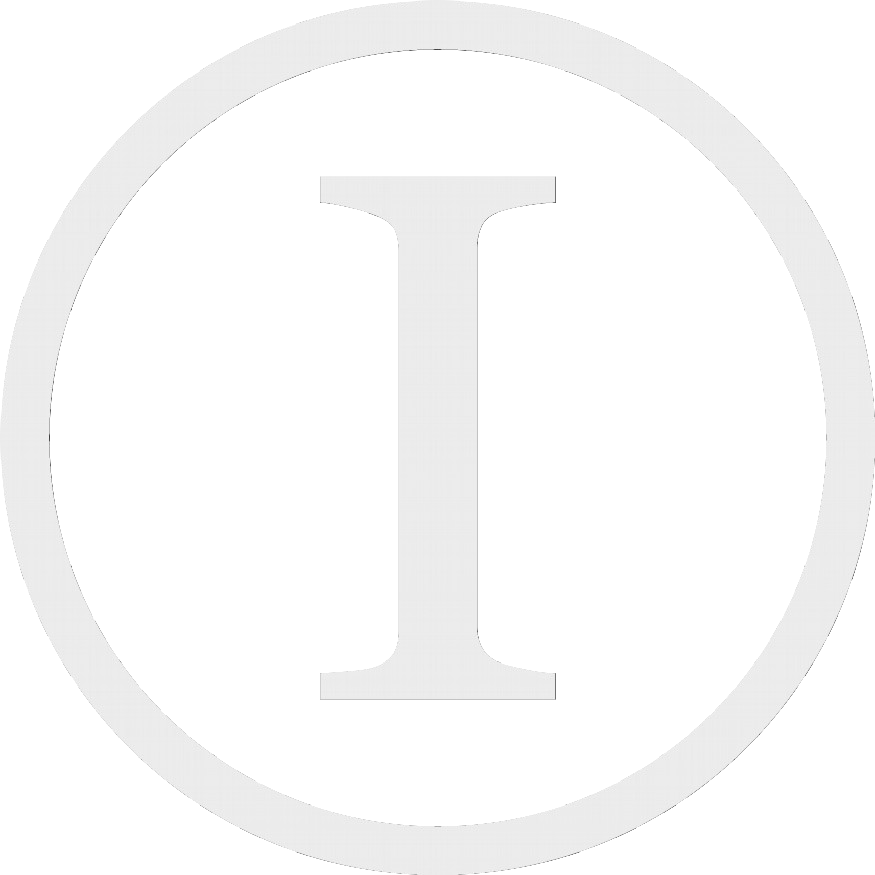 Ja,veronika slobodná, bytom v Modrá 11, 931 01  Šamorín, Zem,JA SOM stelesnenou večnou podstatou z JEDNÉHO ĽUDSTVA ZEME, bez obmedzenia.Z vlastnej slobodnej vôle, s plnou všeobecnou a právnou zodpovednosťou, čistotou, na základe Universal Value Exchange4,        pre ochranu, zabezpečenie a garanciu mojich hodnôt  týmto vyhlasujem a potvrdzujem,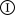 že JA EXISTUJEM:V ÚPLNEJ SLOBODE A BEZ DLHOV5, AKO VLASTNÍK SVOJHO TELA, 
SVOJICH HODNÔT A SVOJEJ PRÁCE, AKO STRÁŽCA A SPRÁVCA ZEME;že JA KONÁM:zachovávam Univerzálny zákon Stvoriteľa, podľa ktorého sú všetky činy dovolené, bez 
obmedzenia, pokiaľ neporušujú slobodnú vôľu inej vtelenej večnej podstaty.Vytváram, udržiavam, podporujem a chránim PLNÝ a VEČNÝ mier a jednotu ZEME, 
PRÁVO SLOBODNEJ VÔLE a prostriedkami Universal Value Exchange     rovnosť a hojnosť.         Slobodnou vôľou súhlasím a podieľam sa na všetkých rozhodnutiach, 
ktoré transparentne a pravdivo podporujú DOHODU, SLOBODNÉ ROZHODNUTIA 
JEDNÉHO ĽUDSTVA NA ZEMI, a to TERAZ aj v BUDÚCNOSTI.že JA SOM:slúžiac JEDNÉMU ĽUDSTVU, svojou existenciou ako stelesnenou večnou podstatou, bez obmedzení, vždy slúžiac dobru JEDINÉHO ĽUDSTVA a ZEME.VYTVÁRAJÚC novú civilizáciu TERAZ a NAVŽDY.		Podpis:	 	Odtlačok prsta	dátum:	01.09.2021Toto je predbežne uhradené, predbežne autorizované a predbežne schválené,
 PLNE ZODPOVEDNÉ A TRANSPARENTNÉ VYHLÁSENIE PODPISUJÚCEHO.Pojem Stvoriteľ je definovaný ako večná podstata, nie detailnou, ale plnohodnotnou citáciou príslušnej časti dokumentu UCC č. 2013032035.Pojem JEDNOTNÉ ĽUDSTVO je definovaný nie detailnou, ale plnohodnotnou citáciou príslušnej časti dokumentu UCC č. 2012079290.Pojem ZEM je definovaný nie detailnou, ale plnohodnotnou citáciou príslušnej časti dokumentu UCC č. 2012094309, pojem SPRÁVCA (Co-custodian) je definovaný nie detailnou, ale plnohodnotnou citáciou príslušnej časti dokumentu UCC č. 2012096047.Pojem Universal Value Exchange sa definuje nie detailnou, ale plnohodnotnou citáciou opisu vytvoreného p. Heather Ann Tucci Jarraf.Pojmy Večná podstata, slobodný a bez dlhov sa definujú nie detailnou, ale plnohodnotnou citáciou príslušnej časti dokumentu UCC č. 2013032035.